                                                                                                                          ПРОЕКТ                                                                          Глава городского округа Кинешма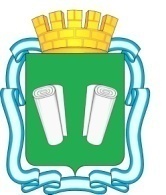 городская Дума городского округа Кинешма седьмого созываРЕШЕНИЕот_______________  № _______Об утверждении порядка продажи объектов муниципального жилищного фонда городского округа КинешмаВ соответствии с Гражданским кодексом Российской Федерации, Жилищным кодексом Российской Федерации, федеральными законами от 06.10.2003 N 131-ФЗ "Об общих принципах организации местного самоуправления в Российской Федерации", от 29.07.1998 N 135-ФЗ "Об оценочной деятельности в Российской Федерации", руководствуясь пунктом 5 части 1 статьи 28 Устава городского округа Кинешмагородская Дума городского округа Кинешма решила:1. Утвердить порядок продажи объектов муниципального жилищного фонда городского округа Кинешма согласно приложению.2. Признать утратившим силу решение Кинешемской  городской Думы Ивановской области третьего созыва от 28.01.2003 № 35/163 «О порядке продажи гражданам жилых помещений в муниципальном жилищном фонде г. Кинешмы».3. Опубликовать настоящее решение в официальном источнике опубликования муниципальных правовых актов городского округа Кинешма «Вестник органов местного самоуправления городского округа Кинешма». 	4. Настоящее решение вступает в силу после его официального опубликования.Глава                                                                       Председательгородского округа Кинешма                              городской	 Думы                                                			           городского округа Кинешма ______________В.Г.Ступин                               ________________М.А.БатинПриложение  к проекту решения городской Думы городского округа Кинешма от________ №_______Порядок
продажи объектов муниципального жилищного фонда городского округа КинешмаI. Общие положения1.1. Настоящий порядок продажи объектов муниципального жилищного фонда муниципального образования «Городской округ Кинешма» (далее - Порядок), разработанный в соответствии с Гражданским кодексом Российской Федерации, Земельным кодексом Российской Федерации, Жилищным кодексом Российской Федерации и Уставом муниципального образования «Городской округ Кинешма», определяет порядок и условия продажи объектов муниципального жилищного фонда городского округа Кинешма, перешедших в муниципальную собственность на основании гражданско-правовых сделок, в порядке наследования по закону и по иным основаниям, предусмотренным действующим законодательством Российской Федерации.1.2. Предметом продажи (далее - объекты муниципального жилищного фонда) в соответствии с настоящим Порядком могут являться:- освободившиеся жилые помещения в коммунальных квартирах;- доли в праве общей долевой собственности на жилые помещения или доли в праве общей долевой собственности на индивидуальный жилой дом и земельный участок;- жилые помещения, признанные непригодными для проживания в соответствии с Положением о признании помещения жилым помещением, жилого помещения непригодным для проживания, многоквартирного дома аварийным и подлежащим сносу или реконструкции, садового дома жилым домом и жилого дома садовым домом, утвержденным постановлением Правительства Российской Федерации от 28.01.2006 N 47;Действие настоящего Порядка не распространяется на объекты муниципального жилищного фонда, расположенные в многоквартирных домах, признанных аварийными.1.3. Рыночная стоимость подлежащих продаже в соответствии с настоящим Порядком объектов муниципального жилищного фонда определяется в отчетах об оценке, которые составляются в соответствии с положениями Федерального закона от 29.07.1998 N 135-ФЗ "Об оценочной деятельности в Российской Федерации".Заказчиком услуг по оценке рыночной стоимости указанных объектов муниципального жилищного фонда является администрация городского округа Кинешма (далее – Администрация).Муниципальный контракт на оказание услуг по оценке заключается с физическими лицами, являющимися членами одной из саморегулируемых организаций оценщиков и застраховавшие свою ответственность в соответствии с требованиями настоящего Федерального закона (далее - оценщики) в соответствии с положениями Федерального закона от 05.04.2013 N 44-ФЗ "О контрактной системе в сфере закупок товаров, работ, услуг для обеспечения государственных и муниципальных нужд".1.4. Продажа объектов муниципального жилищного фонда осуществляется Администрацией городского округа Кинешма на основании решения жилищной комиссии администрации городского округа Кинешма.1.5. Средства от продажи объектов муниципального жилищного фонда поступают в бюджет городского округа Кинешма.II. Продажа освободившихся жилых помещений в коммунальных квартирах2.1. На основании части 3 статьи 59 Жилищного кодекса Российской Федерации освободившееся жилое помещение в коммунальной квартире предоставляется по договору купли-продажи проживающим в этой квартире нанимателям или собственникам, которые обеспечены общей площадью жилого помещения на одного члена семьи менее нормы предоставления и не признаны в установленном порядке малоимущими, на основании их заявления.Продажа освободившегося жилого помещения в коммунальной квартире производится при отсутствии в такой квартире граждан, имеющих в соответствии с частями 1, 2 статьи 59 Жилищного кодекса Российской Федерации право на предоставление этого жилого помещения по договору социального найма и выразивших желание его получить.2.2. Гражданин, желающий приобрести по договору купли-продажи освободившееся жилое помещение в коммунальной квартире (далее - Заявитель), представляет в администрацию городского округа Кинешма, в лице Управления жилищно-коммунального хозяйства администрации городского округа Кинешма (далее – Управление) заявление о продаже освободившегося жилого помещения в коммунальной квартире в свободной форме.К данному заявлению прилагаются следующие документы:1) документ, удостоверяющий личность Заявителя в соответствии с действующим законодательством Российской Федерации;2) доверенность, оформленная в соответствии с действующим гражданским законодательством Российской Федерации (в случае представления интересов Заявителя уполномоченным лицом);3) документы, подтверждающие состав семьи Заявителя (свидетельство о рождении, свидетельство о заключении брака, решение об усыновлении (удочерении), судебное решение о признании членом семьи и иные документы);4) документы, подтверждающие уровень обеспеченности общей площадью жилого помещения Заявителя и членов его семьи в соответствии с действующим законодательством Российской Федерации:- сведения о гражданах, зарегистрированных в жилом помещении;- документы, подтверждающие право пользования жилым помещением, занимаемым Заявителем и членами его семьи (договор, ордер, решение о предоставлении жилого помещения, договор купли-продажи, договор дарения, договор мены, свидетельство о праве на наследство по закону (завещанию), решение суда и иные документы);- справка о наличии или отсутствии в собственности Заявителя и членов его семьи объектов недвижимого имущества, выданная организацией, осуществляющей технический учет и техническую инвентаризацию объектов капитального строительства (для лиц, родившихся ранее 31.01.1998);- выписка из Единого государственного реестра недвижимости (далее - ЕГРН) о правах Заявителя и членов его семьи на имевшиеся (имеющиеся) у них объекты недвижимости;5) выписка из ЕГРН об основных характеристиках и зарегистрированных правах на объект недвижимости (освободившееся жилое помещение в коммунальной квартире);6) выписка из реестра муниципального имущества;7) согласие Заявителя на обработку его персональных данных, содержащихся в представленных заявлении и документах.2.3. Заявитель вправе не представлять документы, предусмотренные абзацами вторым, пятым подпункта 4 и подпунктом 5 пункта 2.2 настоящего Порядка, а именно:1) сведения о гражданах, зарегистрированных в жилом помещении;2) выписку из ЕГРН о правах Заявителя и членов его семьи на имевшиеся (имеющиеся) у них объекты недвижимости;3) выписку из ЕГРН об основных характеристиках и зарегистрированных правах на объект недвижимости (освободившееся жилое помещение в коммунальной квартире).В случае если данные документы Заявителем не представлены, Управление самостоятельно запрашивает документы (их копии или содержащиеся в них сведения), подлежащие представлению в рамках межведомственного информационного взаимодействия, в органах государственной власти, в распоряжении которых находятся данные документы (их копии или содержащиеся в них сведения), в соответствии с нормативными правовыми актами Российской Федерации, нормативными правовыми актами субъектов Российской Федерации, 2.4. Заявитель вправе не представлять документы, предусмотренные абзацем третьим подпункта 4, подпунктом 6 пункта 2.2 настоящего Порядка, находящиеся в распоряжении Администрации городского округа Кинешма, а именно:1) договор социального найма жилого помещения муниципального жилищного фонда (в случае его составления после 01.03.2005);2) выписку из реестра муниципального имущества.2.5. После представления Заявителем, не признанным в установленном порядке малоимущим, а также обеспеченным общей площадью жилого помещения на одного члена семьи менее нормы предоставления, заявления и полного комплекта документов, предусмотренных пунктом 2.2 настоящего Порядка, обязанность по представлению которых возложена на Заявителя, Администрация в соответствии с положениями Федерального закона от 05.04.2013 N 44-ФЗ "О контрактной системе в сфере закупок товаров, работ, услуг для обеспечения государственных и муниципальных нужд" заключает с оценщиком муниципальный контракт на оказание услуг по оценке освободившегося жилого помещения в коммунальной квартире, в отношении которого подано заявление о продаже.2.6. В течение 5 рабочих дней с даты получения отчета об оценке Управление направляет копию указанного отчета об оценке Заявителю.2.7. Заявитель в течение 15 рабочих дней с даты получения копии отчета об оценке представляет в Управление письменное согласие на приобретение освободившегося жилого помещения в коммунальной квартире по цене, указанной в отчете об оценке, либо отказ от приобретения жилого помещения в коммунальной квартире.Одновременно с согласием на приобретение освободившегося жилого помещения в коммунальной квартире по цене, указанной в отчете об оценке, Заявитель представляет в Управление документы, подтверждающие наличие у Заявителя денежных средств, достаточных для оплаты стоимости освободившегося жилого помещения в коммунальной квартире (выписка банка о наличии денежных средств на счете Заявителя, справка кредитной организации о размере кредита, который кредитная организация готова предоставить Заявителю, договор займа, заключенный с организацией или физическим лицом, с указанием цели и срока его использования или иные документы, подтверждающие наличие денежных средств у Заявителя).2.8. Управление в течение 15 рабочих дней с даты получения письменного согласия Заявителя, предусмотренного пунктом 2.7 настоящего Порядка, осуществляет подготовку проекта постановления по вопросу продажи освободившегося жилого помещения в коммунальной квартире.2.9. Управление в течение 5 рабочих дней с момента издания постановления о решении жилищной комиссии письменно уведомляет Заявителя о принятом решении.2.10. В течение 5 рабочих дней с даты получения заявителем выписки из постановления по вопросу продажи освободившегося жилого помещения в коммунальной квартире Администрация и Заявитель заключают договор купли-продажи освободившегося жилого помещения в коммунальной квартире.В случае невозможности подписать договор купли-продажи освободившегося жилого помещения в коммунальной квартире в указанный срок Заявитель обязан представить в Управление гарантийное письмо с указанием срока подписания договора, который не должен превышать 30 рабочих дней с даты выписки из постановления по вопросу продажи освободившегося жилого помещения в коммунальной квартире.2.11. Сумму, указанную в договоре, Заявитель перечисляет на расчетный счет администрации городского округа Кинешма до подписания Договора в полном объеме.2.12. Передача освободившегося жилого помещения в коммунальной квартире осуществляется на основании подписываемого сторонами передаточного акта.2.13. После подписания передаточного акта переход права собственности на жилое помещение в коммунальной квартире подлежит государственной регистрации в ЕГРН.2.14. В случае если желание приобрести освободившееся жилое помещение в коммунальной квартире изъявляют несколько нанимателей (собственников), проживающих в коммунальной квартире, то жилое помещение подлежит продаже нанимателю (собственнику), заявление о продаже освободившегося жилого помещения в коммунальной квартире которого, поступившее в Управление, датировано более ранней календарной датой и временем регистрации заявления.III. Продажа долей в праве общей долевой собственности на жилые помещения3.1. Продажа доли в праве общей долевой собственности, когда жилое помещение находится в общей долевой собственности муниципального образования городской округ Кинешма и иных лиц (далее - Участники долевой собственности), осуществляется Администрацией городского округа Кинешма в соответствии с положениями статьи 250 Гражданского кодекса Российской Федерации Участникам долевой собственности (физическим или юридическим лицам), для чего Администрация городского округа Кинешма в лице Управления извещает в письменной форме всех Участников долевой собственности о намерении продать долю в праве общей долевой собственности с указанием цены и условий продажи.В случае продажи доли в праве общей долевой собственности на жилое помещение - индивидуальный жилой дом, при наличии под указанным объектом сформированного земельного участка, в отношении которого осуществлен государственный кадастровый учет и государственная регистрация права собственности городского округа Кинешма, по договору купли-продажи одновременно осуществляется передача прав на долю в праве общей долевой собственности на индивидуальный жилой дом и долю в праве общей долевой собственности на находящийся под указанным объектом земельный участок (далее - доли в праве общей долевой собственности на индивидуальный жилой дом и земельный участок).3.2. Участник долевой собственности, желающий приобрести по договору купли-продажи долю в праве общей долевой собственности на жилое помещение или доли в праве общей долевой собственности на индивидуальный жилой дом и земельный участок, принадлежащие городскому округу Кинешма, представляет в Администрацию города Кинешма через Управление заявление о продаже доли в праве общей долевой собственности на жилое помещение, а в случае, предусмотренном абзацем вторым пункта 3.1 настоящего Порядка, - заявление о продаже долей в праве общей долевой собственности на индивидуальный жилой дом и земельный участок.К данному заявлению прилагаются следующие документы:1) документ, удостоверяющий личность Участника долевой собственности в соответствии с действующим законодательством Российской Федерации (в случае если Участник долевой собственности - физическое лицо);2) доверенность, оформленная в соответствии с действующим гражданским законодательством Российской Федерации (в случае представления интересов Участника долевой собственности уполномоченным лицом);3) заверенные копии учредительных документов (в случае если Участник долевой собственности - юридическое лицо);4) документ, который подтверждает полномочия руководителя юридического лица на осуществление действий от имени юридического лица (копия решения о назначении этого лица или о его избрании) и в соответствии с которым руководитель юридического лица обладает правом действовать от имени юридического лица без доверенности (в случае если Участник долевой собственности - юридическое лицо);5) решение об одобрении или о совершении крупной сделки либо копия данного решения, в случае если требование о необходимости наличия данного решения для совершения крупной сделки установлено федеральными законами и иными нормативными правовыми актами Российской Федерации и (или) учредительными документами юридического лица и для данного юридического лица заключение договора купли-продажи доли в праве общей долевой собственности на жилое помещение или договора купли-продажи долей в праве общей долевой собственности на индивидуальный жилой дом и земельный участок (далее - договор купли-продажи доли (долей)) является крупной сделкой (в случае если Участник долевой собственности - юридическое лицо);6) сведения о гражданах, зарегистрированных в жилом помещении;7) технический паспорт или выписка из технического паспорта на жилое помещение, долю в праве общей долевой собственности на которое приобретает Участник долевой собственности;8) документы, подтверждающие принадлежность Участнику долевой собственности доли в праве общей долевой собственности на жилое помещение (договор купли-продажи, договор дарения, договор мены, свидетельство о праве на наследство по закону (завещанию), решение суда и иные документы);9) выписка из реестра муниципального имущества в отношении жилого помещения;10) выписка из ЕГРН об основных характеристиках и зарегистрированных правах на объект недвижимости (жилое помещение, долю в праве общей долевой собственности на которое приобретает Участник долевой собственности);11) выписка из ЕГРН об основных характеристиках и зарегистрированных правах на объект недвижимости (земельный участок) (в случае продажи доли в праве общей долевой собственности на индивидуальный жилой дом);12) согласие Участника долевой собственности на обработку его персональных данных, содержащихся в представленных заявлении и документах.3.3. Участник долевой собственности вправе не представлять документы, предусмотренные подпунктами 6, 10, 11 пункта 3.2 настоящего Порядка, а именно:1) сведения о гражданах, зарегистрированных в жилом помещении;2) выписку из ЕГРН об основных характеристиках и зарегистрированных правах на объект недвижимости (жилое помещение, долю в праве общей долевой собственности на которое приобретает Участник долевой собственности);3) выписку из ЕГРН об основных характеристиках и зарегистрированных правах на объект недвижимости (земельный участок).В случае если данные документы Участником долевой собственности не представлены, Управление самостоятельно запрашивает документы (их копии или содержащиеся в них сведения), подлежащие представлению в рамках межведомственного информационного взаимодействия, в органах государственной власти, в распоряжении которых находятся данные документы (их копии или содержащиеся в них сведения), в соответствии с нормативными правовыми актами Российской Федерации, нормативными правовыми актами субъектов Российской Федерации, муниципальными правовыми актами городского округа Кинешма.3.4. Участник долевой собственности вправе не представлять документы, предусмотренные подпунктом 9  пункта 3.2 настоящего Порядка, находящиеся в распоряжении Администрации городского округа Кинешма, а именно:1) выписку из реестра муниципального имущества в отношении жилого помещения;2) выписку из ЕГРН об основных характеристиках и зарегистрированных правах на объект недвижимости (земельный участок).3.5. После представления Участником долевой собственности полного комплекта документов, обязанность по представлению которых возложена на Участника долевой собственности, в соответствии с пунктом 3.2 настоящего Порядка, Администрация в соответствии с положениями Федерального закона от 05.04.2013 N 44-ФЗ "О контрактной системе в сфере закупок товаров, работ, услуг для обеспечения государственных и муниципальных нужд" заключает с оценщиком муниципальный контракт на оказание услуг по оценке доли в праве общей долевой собственности на жилое помещение либо муниципальный контракт на оказание услуг по оценке долей в праве общей долевой собственности на индивидуальный жилой дом и земельный участок при их одновременной продаже.3.6. В течение 5 рабочих дней с даты получения отчета об оценке Управление направляет копию указанного отчета об оценке Участнику долевой собственности.3.7. Участник долевой собственности в течение 15 рабочих дней с даты получения копии отчета об оценке представляет в Управление письменное согласие на приобретение доли в праве общей долевой собственности на жилое помещение, а в случае, предусмотренном абзацем вторым пункта 3.1 настоящего Порядка, письменное согласие на приобретение долей в праве общей долевой собственности на индивидуальный жилой дом и земельный участок, по цене, указанной в отчете об оценке, либо отказ от приобретения.Одновременно с согласием на приобретение доли в праве общей долевой собственности по цене, указанной в отчете об оценке, Участник долевой собственности представляет в Управление документы, подтверждающие наличие у него денежных средств, достаточных для оплаты стоимости доли в праве общей долевой собственности на жилое помещение или долей в праве общей долевой собственности на индивидуальный жилой дом и земельный участок (выписка банка о наличии денежных средств на счете Участника долевой собственности, справка кредитной организации о размере кредита, который кредитная организация готова предоставить Участнику долевой собственности, договор займа, заключенный с организацией или физическим лицом, с указанием цели и срока его использования или иные документы, подтверждающие наличие денежных средств).3.8. Управление в течение 15 рабочих дней с даты получения письменного согласия Участника долевой собственности, предусмотренного пунктом 3.7 настоящего Порядка, осуществляет подготовку проекта решения по вопросу продажи доли в праве общей долевой собственности на жилое помещение или по вопросу продажи долей в праве общей долевой собственности на индивидуальный жилой дом и земельный участок.3.9. Управление в течение 5 рабочих дней с момента издания постановления о решении жилищной комиссии о продаже или в случаях, предусмотренных действующим законодательством, - об отказе в продаже доли в праве общей долевой собственности на жилое помещение письменно уведомляет Участника долевой собственности о принятом решении.3.10. В течение 10 рабочих дней с даты получения заявителем выписки из постановления  о решении жилищной комиссии о продаже доли в праве общей долевой собственности на жилое помещение или решения о продаже долей в праве общей долевой собственности на индивидуальный жилой дом и земельный участок Администрация и Участник долевой собственности заключают договор купли-продажи доли (долей).Договор купли-продажи доли (долей) подлежит нотариальному удостоверению. Расходы, связанные с нотариальным удостоверением договора купли-продажи доли (долей), несет Участник долевой собственности.В случае невозможности подписать договор купли-продажи доли (долей) в указанный выше срок Участник долевой собственности обязан представить в Управление гарантийное письмо с указанием срока подписания договора купли-продажи доли (долей), который не должен превышать 30 рабочих дней с даты получения уведомления, предусмотренного пунктом 3.9 настоящего Порядка.3.11. Сумму, указанную в договоре, Заявитель перечисляет на расчетный счет администрации городского округа Кинешма до подписания Договора в полном объеме.3.12. Передача доли в праве общей долевой собственности на жилое помещение, передача долей в праве общей долевой собственности на индивидуальный жилой дом и земельный участок осуществляется на основании подписываемого сторонами передаточного акта.3.13. После подписания передаточного акта переход права на долю в праве общей долевой собственности на жилое помещение, переход права на доли в праве общей долевой собственности на индивидуальный жилой дом и земельный участок подлежит государственной регистрации в ЕГРН.3.14. В случае если желание приобрести долю в праве общей долевой собственности на жилое помещение или доли в праве общей долевой собственности на индивидуальный жилой дом и земельный участок изъявляют более одного участника общей долевой собственности, то указанная доля (доли) подлежит продаже участнику общей долевой собственности, заявление о продаже доли в праве общей долевой собственности на жилое помещение либо заявление с просьбой о продаже долей в праве общей долевой собственности на индивидуальный жилой дом и земельный участок которого, поступившее в Управление, датировано более ранней календарной датой и временем регистрации заявления.IV. Отказ от приобретения по договорам купли-продажи освободившегося жилого помещения в коммунальной квартире, доли в праве общей долевой собственности на жилое помещение, долей в праве общей долевой собственности на индивидуальный жилой дом и земельный участок4.1. Заявитель признается отказавшимся от приобретения освободившегося жилого помещения в коммунальной квартире, Участник долевой собственности признается отказавшимся от приобретения доли в праве общей долевой собственности на жилое помещение или долей в праве общей долевой собственности на индивидуальный жилой дом и земельный участок в случаях:1) направления в адрес Управления письменного отказа от приобретения освободившегося жилого помещения в коммунальной квартире, доли в праве общей долевой собственности на жилое помещение или долей в праве общей долевой собственности на индивидуальный жилой дом и земельный участок, по цене, указанной в отчете об оценке, указанной в отчете об оценке, в течение срока, указанного в пунктах 2.7, 3.7 настоящего Порядка, и/или непредставления в течение указанного срока документов, предусмотренных пунктами 2.7, 3.7 настоящего Порядка;2) непредставления в Управление письменного согласия или отказа приобрести освободившееся жилое помещение в коммунальной квартире, долю в праве общей долевой собственности на жилое помещение или долей в праве общей долевой собственности на индивидуальный жилой дом и земельный участок, по цене, указанной в отчете об оценке, в течение срока, указанного в пунктах 2.7, 3.7 настоящего Порядка;3) направления в адрес Управления письма с отказом от подписания договора купли-продажи, в течение срока, указанного в пунктах 2.7, 3.7 настоящего Порядка;4) не подписания договора купли-продажи в сроки, установленные пунктами 2.10, 3.10 настоящего Порядка.4.2. В случае отказа Заявителя от приобретения освободившегося жилого помещения в коммунальной квартире Управление направляет иным проживающим в этой квартире нанимателям или собственникам, которые обеспечены общей площадью жилого помещения на одного члена семьи менее нормы предоставления и не признаны в установленном порядке малоимущими, предложение приобрести освободившееся жилое помещение с указанием цены и других условий продажи.В случае если по истечении одного месяца с даты получения извещения ни один из проживающих в коммунальной квартире нанимателей или собственников не изъявит желание приобрести освободившееся жилое помещение, то на основании части 4 статьи 59 Жилищного кодекса Российской Федерации указанное жилое помещение подлежит предоставлению иным гражданам на условиях договора социального найма в порядке, предусмотренном Жилищным кодексом Российской Федерации.4.3. В случае отказа Участника долевой собственности от приобретения доли в праве общей долевой собственности на жилое помещение или долей в праве общей долевой собственности на индивидуальный жилой дом и земельный участок Управление направляет иным участникам общей долевой собственности предложение приобрести долю в праве общей долевой собственности на жилое помещение или доли в праве общей долевой собственности на индивидуальный жилой дом и земельный участок с указанием цены и других условий продажи.